РФДУМА ЗАПАДНОДВИНСКОГО МУНИЦИПАЛЬНОГО ОКРУГАТВЕРСКОЙ ОБЛАСТИР Е Ш Е Н И Еот  08.12.2021 г.                г. Западная Двина                                          № 135     Об утверждении Положения о муниципальном контроле в сфере благоустройства на территорииЗападнодвинского муниципального округа Тверской области В соответствии с Федеральным законом от 31.07.2020 № 248-ФЗ «О государственном контроле (надзоре) и муниципальном контроле в Российской Федерации», Федеральным законом от 06.10.2003 № 131-ФЗ «Об общих принципах организации местного самоуправления в Российской Федерации» Дума Западнодвинского муниципального округа РЕШИЛА:1. Утвердить Положение о муниципальном контроле в сфере благоустройства на территории Западнодвинского муниципального округа Тверской области согласно приложению.2. Настоящее решение вступает в силу после его официального опубликования.3. Настоящее решение подлежит официальному опубликованию в газете «Авангард» и размещению на официальном сайте администрации Западнодвинского района Тверской области в информационно-телекоммуникационной сети «Интернет».Председатель Думы   Западнодвинского муниципального округа                                                                   С.Е. Широкова                                                                         Приложение к решению Думы Западнодвинскогомуниципального округа от    08 .12.2021 г. №135         Положениео муниципальном контроле в сфере благоустройства на территории Западнодвинского муниципального округа Тверской областиОбщие положения1.1. Положение о муниципальном контроле в сфере благоустройства на территории Западнодвинского муниципального округа Тверской области (далее- Положение) определяет правила организации и осуществления деятельности уполномоченного органа за соблюдением юридическими лицами, индивидуальными предпринимателями, гражданами Правил благоустройства на территории Западнодвинского муниципального округа Тверской области (далее - контроль за соблюдением Правил), за нарушение которых законодательством предусмотрена административная и иные виды ответственности (далее - муниципальный контроль).1.2. Предметом муниципального контроля на территории Западнодвинского муниципального округа Тверской области является соблюдение юридическими лицами, индивидуальными предпринимателями, гражданами (далее - контролируемые лица) правил благоустройства на территории муниципального образования, в том числе требований к обеспечению доступности для инвалидов объектов социальной, инженерной и транспортной инфраструктур и предоставляемых услуг.1.3. Муниципальный контроль осуществляется администрацией Западнодвинского района Тверской области (далее - уполномоченный орган, Администрация) с учетом особенностей, предусмотренных частью 2 статьи 6 Федерального закона от 31 июля 2020 г. N 248-ФЗ "О государственном контроле (надзоре) и муниципальном контроле в Российской Федерации" (далее - Федеральный закон N 248-ФЗ).Непосредственное осуществление муниципального контроля в сфере благоустройства возлагается на муниципальное казенное учреждение "Управление развитием территорий".1.4. Уполномоченный орган при осуществлении муниципального контроля проводит контрольные (надзорные) мероприятия из числа предусмотренных Федеральным законом N 248-ФЗ (далее - контрольные (надзорные) мероприятия).1.5. От имени уполномоченного органа муниципальный контроль вправе осуществлять следующие должностные лица:1.5.1. Начальник уполномоченного органа.1.5.2. Должностное лицо уполномоченного органа, к должностным обязанностям которого должностной инструкцией отнесено осуществление полномочий по муниципальному контролю, в том числе проведение профилактических мероприятий и контрольных (надзорных) мероприятий 
(далее - должностное лицо).1.6. Должностные лица, уполномоченные на проведение конкретного профилактического мероприятия или контрольного (надзорного) мероприятия, определяются распоряжением Администрации о проведении профилактического мероприятия или контрольного (надзорного) мероприятия.1.7. Запрещается проведение контрольного (надзорного) мероприятия в отношении объектов контроля должностными лицами, которые проводили профилактические мероприятия в отношении тех же объектов контроля.1.8. Права и обязанности должностных лиц регламентируются статьей 29 Федерального закона N 248-ФЗ. В целях осуществления муниципального контроля должностным лицам выдаются служебные удостоверения.1.9. В целях, связанных с осуществлением муниципального контроля, уполномоченный орган получает на безвозмездной основе документы и (или) сведения от иных органов либо подведомственных таким органам организаций, в распоряжении которых находятся эти документы и (или) сведения, в рамках межведомственного информационного взаимодействия, в том числе в электронной форме.Передача в рамках межведомственного информационного взаимодействия документов и (или) сведений, раскрытие информации, в том числе ознакомление с такими документами и (или) сведениями в случаях, предусмотренных Федеральным законом N 248-ФЗ, осуществляются с учетом требований законодательства Российской Федерации о государственной и иной охраняемой законом тайне.1.10. Объектами муниципального контроля являются:- деятельность, действия (бездействие) контролируемых лиц, в рамках которых должны соблюдаться обязательные требования в сфере благоустройства, в том числе предъявляемые к контролируемым лицам, осуществляющим деятельность, действия (бездействие);- здания, помещения, сооружения, линейные объекты, территории, включая водные, земельные и лесные участки, оборудование, устройства, предметы, материалы, транспортные средства и другие объекты, которыми контролируемые лица владеют и (или) пользуются и к которым предъявляются обязательные требования в сфере благоустройства (далее - производственные объекты).1.11. К объектам муниципального контроля в сфере благоустройства относятся:- территория Западнодвинского муниципального округа Тверской области с расположенными на ней объектами, элементами благоустройства;- внешние поверхности нежилых зданий, строений, сооружений, в том числе крыши, фасады, архитектурно-декоративные детали (элементы) фасадов, входные группы, цоколи, террасы;- деятельность по содержанию и восстановлению элементов благоустройства, в том числе после проведения земляных работ;- объекты освещения и иное осветительное оборудование;- зеленые насаждения;- знаково-информационные системы;- детские и спортивные площадки, контейнерные площадки, малые архитектурные формы;- пешеходные коммуникации, в том числе тротуары, аллеи, дорожки, тропинки;- объекты (элементы) благоустройства для беспрепятственного доступа инвалидов и иных маломобильных граждан;- уборка территории в летний период, включая выявление карантинных, ядовитых и сорных растений, борьбу с ними, локализацию, ликвидацию их очагов;- уборка территории, в том числе в зимний период, включая проведение мероприятий по очистке от снега, наледи и сосулек кровель зданий, сооружений;- проведение земляных работ;- содержание прилегающих территорий;- некапитальные объекты, в том числе сезонные торговые;- инженерные коммуникации и сооружения;- условия к обеспечению доступности для инвалидов объектов социальной, инженерной и транспортной инфраструктур и предоставляемых услуг.1.12. Уполномоченный орган обеспечивает учет объектов контроля в рамках осуществления муниципального контроля.2. Управление рисками причинения вреда (ущерба) охраняемым законном ценностям при осуществлении муниципального контроля2.1. Администрация осуществляет контроль в сфере благоустройства на основе управления рисками причинения вреда (ущерба).2.2. Для целей управления рисками причинения вреда (ущерба) охраняемым законом ценностям при осуществлении контроля в сфере благоустройства объекты такого контроля подлежат отнесению к категориям риска в соответствии с Федеральным законом от 31.07.2020 № 248-ФЗ «О государственном контроле (надзоре) и муниципальном контроле в Российской Федерации».2.3. Отнесение Администрацией объектов контроля в сфере благоустройства (далее также – объекты контроля) к определенной категории риска осуществляется в соответствии c критериями отнесения соответствующих объектов к определенной категории риска при осуществлении администрацией муниципального контроля в сфере благоустройства согласно приложению № 1 к настоящему Положению.Отнесение объекта контроля к одной из категорий риска осуществляется Контрольным органом ежегодно на основе сопоставления его характеристик с утвержденными критериями риска, при этом индикатором риска нарушения обязательных требований является соответствие или отклонение от параметров объекта контроля, которые сами по себе не являются нарушениями обязательных требований, но с высокой степенью вероятности свидетельствуют о наличии таких нарушений и риска причинения вреда (ущерба) охраняемым законом ценностям.При отнесении объектов контроля к категориям риска используются в том числе:1) сведения, содержащиеся в Едином государственном реестре недвижимости;2) сведения, получаемые при проведении должностными лицами, уполномоченными осуществлять контроль, контрольных мероприятий без взаимодействия с контролируемыми лицами;3) иные сведения, содержащиеся в Администрации.2.4. Перечень индикаторов риска нарушения обязательных требований, проверяемых в рамках осуществления муниципального контроля установлен приложением 2 к настоящему Положению.2.5. В случае если объект контроля не отнесен к определенной категории риска, он считается отнесенным к категории низкого риска.2.6. Контрольный орган в течение пяти рабочих дней со дня поступления сведений о соответствии объекта контроля критериям риска иной категории риска либо об изменении критериев риска принимает решение об изменении категории риска объекта контроля.2.7. Проведение Администрацией плановых контрольных мероприятий в зависимости от присвоенной категории риска осуществляется со следующей периодичностью:1) для объектов контроля, отнесенных к категории высокого риска, - один раз в 2 года;2) для объектов контроля, отнесенных к категории среднего риска, - один раз в 3 года.В отношении объектов контроля, отнесенных к категории низкого риска, плановые контрольные мероприятия не проводятся.Принятие решения об отнесении объектов контроля к категории низкого риска не требуется.2.8. В ежегодные планы плановых контрольных мероприятий подлежат включению контрольные мероприятия в отношении объектов контроля, для которых в году реализации ежегодного плана истекает период времени с даты окончания проведения последнего планового контрольного мероприятия, для объектов контроля, отнесенных к категории:1) значительного риска, - не менее 2 лет;2) среднего риска, - не менее 3 лет.Профилактика рисков причинения вреда (ущерба) охраняемым законом ценностям3.1. Уполномоченный орган проводит профилактические мероприятия в соответствии с главой 10 Федерального закона N 248-ФЗ.3.2. Профилактика рисков причинения вреда (ущерба) охраняемым законом ценностям осуществляется в соответствии с ежегодно утверждаемой уполномоченным органом Программой профилактики рисков причинения вреда (ущерба) охраняемым законом ценностям (далее - программа профилактики рисков причинения вреда) путем проведения профилактических мероприятий.Утвержденная программа профилактики рисков причинения вреда размещается на официальном сайте уполномоченного органа в сети Интернет.Уполномоченным органом также проводятся профилактические мероприятия, не предусмотренные программой профилактики рисков причинения вреда.3.3. В рамках осуществления муниципального контроля в соответствии со статьями 45, 46, 47, 49, 50 Федерального закона N 248-ФЗ уполномоченным органом проводятся профилактические мероприятия:3.3.1. Информирование.3.3.2. Обобщение правоприменительной практики.3.3.3. Объявление предостережения.3.3.4. Консультирование.3.3.5. Профилактический визит.3.4. Уполномоченный орган осуществляет информирование посредством размещения сведений по вопросам соблюдения обязательных требований в сфере благоустройства на официальном сайте Администрации в сети «Интернет» (далее – сайт администрации), в средствах массовой информации и иных формах в соответствии с частью 3 статьи 46 Федерального закона N 248-ФЗ.3.5. Обобщение правоприменительной практики осуществляется должностными лицами уполномоченного органа путем сбора и анализа данных о проведенных контрольных мероприятиях и их результатов, а также поступивших обращений. По итогам обобщения правоприменительной практики контрольным органом не реже 1 раза в год готовится доклад, содержащий результаты обобщения правоприменительной практики по осуществлению муниципального контроля, который в обязательном порядке проходит публичные обсуждения. Доклад утверждается постановлением Администрации. Доклад, содержащий результаты обобщения правоприменительной практики по осуществлению муниципального контроля за предыдущий год, размещается в срок до 1 февраля, на официальном сайте Администрации в сети «Интернет».3.6. Уполномоченный орган при проведении профилактических мероприятий осуществляет взаимодействие с гражданами, организациями только в случаях, установленных Федеральным законом N 248-ФЗ.Профилактические мероприятия, в ходе которых осуществляется взаимодействие с контролируемыми лицами, проводятся только с согласия данных контролируемых лиц либо по их инициативе.В случае, если при проведении профилактических мероприятий установлено, что объекты контроля представляют явную непосредственную угрозу причинения вреда (ущерба) охраняемым законом ценностям или такой вред (ущерб) причинен, должностное лицо незамедлительно направляет информацию об этом заместителю Главы администрации, уполномоченному на принятие решений о проведении контрольных (надзорных) мероприятий, для принятия решения о проведении контрольных (надзорных) мероприятий.3.7. Уполномоченный орган при проведении профилактических мероприятий при наличии достаточных данных о нарушениях обязательных требований, а также при непосредственных нарушениях обязательных требований, объявляет контролируемому лицу предостережение о недопустимости нарушения обязательных требований и предлагает принять меры по обеспечению соблюдения обязательных требований.Порядок применения уполномоченным органом предостережения регулируется частями 2-5 статьи 49 Федеральным законом N 248-ФЗ.3.8. Подача возражений в отношении предостережения о недопустимости нарушения обязательных требований и их рассмотрение:3.8.1. По результатам рассмотрения предостережения о недопустимости нарушения обязательных требований (далее - предостережение) контролируемым лицом могут быть поданы возражения в уполномоченный орган.3.8.2. В возражениях указываются:3.8.2.1. Наименование юридического лица, фамилия, имя, отчество (при наличии) индивидуального предпринимателя и гражданина.3.8.2.2. Идентификационный номер налогоплательщика - юридического лица, индивидуального предпринимателя.3.8.2.3. Дата и номер предостережения, направленного в адрес контролируемого лица.3.8.2.4. Обоснование позиции в отношении указанных в предостережении действий (бездействия) контролируемого лица, которые приводят или могут привести к нарушению обязательных требований.3.8.3. Возражения направляются контролируемым лицом в бумажном виде почтовым отправлением в уполномоченный орган либо в виде электронного документа, подписанного простой электронной подписью или усиленной электронной подписью гражданина, усиленной квалифицированной электронной подписью индивидуального предпринимателя и лица, уполномоченного действовать от имени юридического лица, на указанный в предостережении адрес электронной почты уполномоченного органа либо иными указанными в предостережении способами.3.8.4. Уполномоченный орган рассматривает возражения в отношении предостережения, по итогам рассмотрения направляет контролируемому лицу в течение 20 рабочих дней со дня получения возражений ответ в порядке, установленном пунктом 6 Правил составления и направления предостережения о недопустимости нарушения обязательных требований и требований, установленных муниципальными правовыми актами, подачи юридическим лицом, индивидуальным предпринимателем возражений на такое предостережение и их рассмотрения, уведомления об исполнении такого предостережения, утвержденных постановлением Правительства Российской Федерации от 10 февраля 2017 № 166 "Об утверждении Правил составления и направления предостережения о недопустимости нарушения обязательных требований и требований, установленных муниципальными правовыми актами, подачи юридическим лицом, индивидуальным предпринимателем возражений на такое предостережение и их рассмотрения, уведомления об исполнении такого предостережения". Результаты рассмотрения возражений используются уполномоченным органом для целей организации и проведения мероприятий по профилактике нарушения обязательных требований.3.8.5. Уполномоченный орган осуществляет учет объявленных им предостережений и использует соответствующие данные для проведения иных профилактических мероприятий и контрольных (надзорных) мероприятий.3.9. Консультирование:3.9.1. Консультирование (разъяснения по вопросам, связанным с организацией и осуществлением муниципального контроля) осуществляется должностным лицом уполномоченного органа по обращениям контролируемых лиц и их представителей без взимания платы.3.9.2. Консультирование осуществляется должностным лицом уполномоченного органа как в устной форме по телефону, посредством видеоконференц-связи, на личном приеме либо в ходе проведения профилактического мероприятия, контрольного (надзорного) мероприятия, так и в письменной форме.3.9.3. Консультирование в устной и письменной формах осуществляется по следующим вопросам:3.9.3.1. Компетенция уполномоченного органа.3.9.3.2. Соблюдение обязательных требований.3.9.3.3. Проведение контрольных (надзорных) мероприятий.3.9.3.4. Применение мер ответственности.3.9.4. По итогам консультирования информация в письменной форме контролируемым лицам и их представителям не предоставляется. Контролируемое лицо вправе направить запрос о предоставлении письменного ответа в сроки, установленные Федеральным законом от 2 мая 2006 № 59-ФЗ "О порядке рассмотрения обращений граждан Российской Федерации".3.9.5. При осуществлении консультирования должностное лицо уполномоченного органа обязано соблюдать конфиденциальность информации, доступ к которой ограничен в соответствии с законодательством Российской Федерации.3.9.6. В ходе консультирования информация, содержащая оценку конкретного контрольного (надзорного) мероприятия, решений и (или) действий должностных лиц уполномоченного органа, иных участников контрольного (надзорного) мероприятия, а также результаты проведенных в рамках контрольного (надзорного) мероприятия экспертизы, испытаний, не предоставляется.3.9.7. Информация, ставшая известной должностному лицу уполномоченного органа в ходе консультирования, не подлежит использованию контрольным (надзорным) органом в целях оценки контролируемого лица по вопросам соблюдения обязательных требований.3.9.8. Уполномоченный орган осуществляет учет консультирований.3.9.9. Консультирование по однотипным обращениям контролируемых лиц и их представителей осуществляется посредством размещения на официальном сайте уполномоченного органа в сети Интернет письменного разъяснения, подписанного уполномоченным должностным лицом уполномоченного органа.3.10. Профилактический визит:3.10.1. Профилактический визит проводится должностным лицом в форме профилактической беседы по месту осуществления деятельности контролируемого лица либо путем использования видеоконференц-связи.3.10.2. В ходе профилактического визита должностным лицом осуществляются консультирование контролируемого лица, а также сбор сведений, необходимых для отнесения объектов контроля к категориям риска.3.10.3. Обязательный профилактический визит осуществляется в отношении контролируемых лиц, приступающих к осуществлению деятельности в определенной сфере. 3.10.4. О проведении обязательного профилактического визита контролируемое лицо уведомляется уполномоченным органом не позднее чем за 5 рабочих дней до даты его проведения.3.10.5. Контролируемое лицо вправе отказаться от проведения обязательного профилактического визита, уведомив об этом уполномоченный орган не позднее, чем за три рабочих дня до даты его проведения.3.10.6. Обязательный профилактический визит осуществляется не реже чем 1 раз в год.3.10.7. Срок осуществления обязательного профилактического визита составляет 1 рабочий день.3.10.8. При проведении профилактического визита контролируемым лицам не могут выдаваться предписания об устранении нарушений обязательных требований. Разъяснения, полученные контролируемым лицом в ходе профилактического визита, носят рекомендательный характер.3.10.9. В случае, если при проведении профилактического визита установлено, что объекты контроля представляют явную непосредственную угрозу причинения вреда (ущерба) охраняемым законом ценностям или такой вред (ущерб) причинен, должностное лицо незамедлительно направляет информацию об этом заместителю главы администрации для принятия решения о проведении контрольных (надзорных) мероприятий.4. Контрольные мероприятия, проводимые в рамках муниципального контроля 	4.1. Муниципальный контроль осуществляется уполномоченным органом посредством организации проведения следующих плановых и внеплановых контрольных мероприятий:инспекционный визит, рейдовый осмотр, документарная проверка, выездная проверка – при взаимодействии с контролируемыми лицами;наблюдение за соблюдением обязательных требований, выездное обследования – без взаимодействия с контролируемыми лицами, а также в рамках проведения профилактических мероприятий.4.2. При осуществлении муниципального контроля взаимодействием с контролируемыми лицами являются: встречи, телефонные и иные переговоры (непосредственное взаимодействие) между инспектором и контролируемым лицом или его представителем; запрос документов, иных материалов; присутствие инспектора в месте осуществления деятельности контролируемого лица (за исключением случаев присутствия инспектора на общедоступных производственных объектах). 4.3. Контрольные мероприятия, осуществляемые при взаимодействии с контролируемым лицом, проводятся уполномоченным органом по следующим основаниям:1) наличие у уполномоченного органа сведений о причинении вреда (ущерба) или об угрозе причинения вреда (ущерба) охраняемым законом ценностям либо выявление соответствия объекта контроля параметрам, утвержденным индикаторами риска нарушения обязательных требований, или отклонения объекта контроля от таких параметров;2) наступление сроков проведения контрольных мероприятий, включенных в план проведения контрольных мероприятий;3) поручение Президента Российской Федерации, поручение Правительства Российской Федерации о проведении контрольных мероприятий в отношении конкретных контролируемых лиц;4) требование прокурора о проведении контрольного мероприятия в рамках надзора за исполнением законов, соблюдением прав и свобод человека и гражданина по поступившим в органы прокуратуры материалам и обращениям;5) истечение срока исполнения решения уполномоченного органа об устранении выявленного нарушения обязательных требований – в случаях, установленных частью 1 статьи 95 Федерального закона № 248-ФЗ.Контрольные мероприятия без взаимодействия проводятся инспекторами на основании заданий уполномоченных должностных лиц Контрольного органа, включая задания, содержащиеся в планах работы Контрольного органа, в том числе в случаях, установленных Федеральным законом № 248-ФЗ.4.4. Контрольное (надзорное) мероприятие начинается после внесения в единый реестр контрольных (надзорных) мероприятий сведений, установленных правилами его формирования и ведения.При проведении контрольных (надзорных) мероприятий используются средства фото-, видеосъемки.4.5. Плановые и внеплановые контрольные мероприятия, за исключением проводимых без взаимодействия с контролируемыми лицами, проводятся путем совершения инспектором и лицами, привлекаемыми к проведению контрольного мероприятия, следующих контрольных действий: осмотр;опрос;получение письменных объяснений;истребование документов;экспертиза.4.6. Для проведения контрольного мероприятия, предусматривающего взаимодействие с контролируемым лицом, а также документарной проверки, принимается решение уполномоченного органа, в котором указываются сведения, предусмотренные частью 1 статьи 64 Федерального закона № 248-ФЗ. В отношении проведения наблюдения за соблюдением обязательных требований, выездного обследования не требуется принятие решения о проведении данного контрольного мероприятия, предусмотренного абзацем первым настоящего пункта Положения.4.7. Контрольные мероприятия проводятся инспекторами, указанными в решении уполномоченного органа о проведении контрольного мероприятия.При необходимости уполномоченный орган привлекает к проведению контрольных мероприятий экспертов, экспертные организации, аттестованные в установленном порядке, и включенных в реестр экспертов, экспертных организаций, привлекаемых к проведению контрольных мероприятий.4.8. По окончании проведения контрольного мероприятия, предусматривающего взаимодействие с контролируемым лицом, инспектор составляет акт контрольного мероприятия (далее также – акт) по форме, утвержденной приказом Минэкономразвития России от 31.03.2021 № 151 «О типовых формах документов, используемых контрольным (надзорным) органом».В случае если по результатам проведения такого мероприятия выявлено нарушение обязательных требований, в акте указывается, какое именно обязательное требование нарушено, каким нормативным правовым актом и его структурной единицей оно установлено. В случае устранения выявленного нарушения до окончания проведения контрольного мероприятия, предусматривающего взаимодействие с контролируемым лицом, в акте указывается факт его устранения.Документы, иные материалы, являющиеся доказательствами нарушения обязательных требований, приобщаются к акту.Заполненные при проведении контрольного мероприятия проверочные листы должны быть приобщены к акту. 4.9. Оформление акта производится по месту проведения контрольного мероприятия в день окончания проведения такого мероприятия, если иной порядок оформления акта не установлен Правительством Российской Федерации. 4.10. Результаты контрольного мероприятия, содержащие информацию, составляющую государственную, коммерческую, служебную, иную тайну, оформляются с соблюдением требований, предусмотренных законодательством Российской Федерации.  4.11. В случае несогласия с фактами и выводами, изложенными в акте контрольного (надзорного) мероприятия, контролируемое лицо вправе направить жалобу в порядке, предусмотренном разделом 6 настоящего Положения.5. Результаты контрольных (надзорных) мероприятий5.1. Результатами контрольных (надзорных) мероприятий являются оценка соблюдения контролируемыми лицами обязательных требований, создание условий для предупреждения нарушений обязательных требований и (или) прекращения их нарушений, восстановление нарушенного положения, направление уполномоченным органам или должностным лицам информации для рассмотрения вопроса о привлечении к ответственности и (или) применение уполномоченным органом мер, предусмотренных пунктом 2 
части 2 статьи 90 Федерального закона N 248-ФЗ.Оформление результатов контрольного (надзорного) мероприятия, ознакомление с результатами контрольного (надзорного) мероприятия, представление возражений в отношении акта контрольного (надзорного) мероприятия осуществляется в порядке, установленном главой 16 Федерального закона N 248-ФЗ. 5.2. Решения, принимаемые по результатам контрольных (надзорных) мероприятий:5.2.1. В случае отсутствия выявленных нарушений обязательных требований при проведении контрольного (надзорного) мероприятия сведения об этом вносятся в единый реестр контрольных (надзорных) мероприятий. Должностным лицом выдаются рекомендации по соблюдению обязательных требований, проводятся иные мероприятия, направленные на профилактику рисков причинения вреда (ущерба) охраняемым законом ценностям.5.2.2. В случае выявления при проведении контрольного (надзорного) мероприятия нарушений обязательных требований со стороны контролируемого лица уполномоченный орган в пределах полномочий, предусмотренных законодательством Российской Федерации, обязан:5.2.2.1. Выдать после оформления акта контрольного (надзорного) мероприятия контролируемому лицу предписание об устранении выявленных нарушений с указанием разумных сроков их устранения и (или) о проведении мероприятий по предотвращению причинения вреда (ущерба) охраняемым законом ценностям, а также других мероприятий, предусмотренных Федеральным законом N 248-ФЗ.5.2.2.2. Незамедлительно принять предусмотренные законодательством Российской Федерации меры по недопущению причинения вреда (ущерба) охраняемым законом ценностям или прекращению его причинения вплоть до обращения в суд с требованием о запрете эксплуатации (использования) зданий, строений, сооружений, помещений и иных подобных объектов и о доведении до сведения граждан, организаций любым доступным способом информации о наличии угрозы причинения вреда (ущерба) охраняемым законом ценностям и способах ее предотвращения в случае, если при проведении контрольного (надзорного) мероприятия установлено, что деятельность гражданина, организации, владеющих и (или) пользующихся объектом контроля, эксплуатация (использование) ими зданий, строений, сооружений, помещений и иных подобных объектов, выполняемые ими работы, оказываемые услуги представляют непосредственную угрозу причинения вреда (ущерба) охраняемым законом ценностям или что такой вред (ущерб) причинен.5.2.2.3. При выявлении в ходе контрольного (надзорного) мероприятия признаков преступления или административного правонарушения направить соответствующую информацию в государственный орган в соответствии со своей компетенцией или при наличии соответствующих полномочий принять меры по привлечению виновных лиц к установленной законом ответственности.5.2.2.4. Принять меры по осуществлению контроля за устранением выявленных нарушений обязательных требований, предупреждению нарушений обязательных требований, предотвращению возможного причинения вреда (ущерба) охраняемым законом ценностям.5.2.2.5. Рассмотреть вопрос о выдаче рекомендаций по соблюдению обязательных требований, проведении иных мероприятий, направленных на профилактику рисков причинения вреда (ущерба) охраняемым законом ценностям.5.3. В предписании об устранении выявленных нарушений обязательных требований, указываются:5.3.1. Фамилии, имена, отчества (при наличии) должностных лиц, проводивших контрольное (надзорное) мероприятие.5.3.2. Дата выдачи.5.3.3. Адресные данные объекта контроля.5.3.4. Наименование лица, которому выдается предписание.5.3.5. Нарушенные нормативно-правовые акты.5.3.6. Описание нарушения, которое требуется устранить.5.3.7. Срок устранения нарушения.5.4. В случае, если проведение контрольного (надзорного) мероприятия оказалось невозможным в связи с отсутствием контролируемого лица по месту нахождения (осуществления деятельности), либо в связи с фактическим неосуществлением деятельности контролируемым лицом, либо в связи с иными действиями (бездействием) контролируемого лица, повлекшими невозможность проведения или завершения контрольного (надзорного) мероприятия, должностное лицо составляет акт о невозможности проведения контрольного (надзорного) мероприятия с указанием причин и информирует контролируемое лицо о невозможности проведения контрольного (надзорного) мероприятия в порядке, предусмотренном частями 4 и 5 статьи 21 Федерального закона N 248-ФЗ. В этом случае должностное лицо вправе совершить контрольные (надзорные) действия в рамках указанного контрольного (надзорного) мероприятия в любое время до завершения проведения контрольного (надзорного) мероприятия. В случае, указанном в абзаце первом настоящего пункта, уполномоченное должностное лицо уполномоченного органа вправе принять решение о проведении в отношении контролируемого лица такого же контрольного (надзорного) мероприятия без предварительного уведомления контролируемого лица и без согласования с органами прокуратуры.6. Обжалование решений уполномоченного органа, действий (бездействия) должностных лиц уполномоченного органа6.1. Правом на обжалование решений уполномоченного органа, действий (бездействия) его должностных лиц обладает контролируемое лицо, в отношении которого приняты решения или совершены действия (бездействие), указанные в пункте 6.2.3 настоящего Положения. С 1 января 2023 г. судебное обжалование решений уполномоченного органа, действий (бездействия) его должностных лиц, возможно только после их досудебного обжалования, за исключением случаев обжалования в суд решений, действий (бездействия) гражданами, не осуществляющими предпринимательской деятельности. 6.2. Досудебный порядок подачи жалобы: 6.2.1. Жалоба подается контролируемым лицом в уполномоченный орган в электронном виде с использованием регионального портала государственных и муниципальных услуг. При подаче жалобы гражданином она должна быть подписана простой электронной подписью либо усиленной квалифицированной электронной подписью. При подаче жалобы организацией она должна быть подписана усиленной квалифицированной электронной подписью.6.2.2. Жалоба рассматривается заместителем Главы администрации в течение 20 рабочих дней со дня ее регистрации.6.2.3. Контролируемые лица, права и законные интересы которых, по их мнению, были непосредственно нарушены в рамках осуществления муниципального контроля, имеют право на досудебное обжалование:6.2.3.1. Решений об отнесении объектов контроля к категориям риска.6.2.3.2. Решений о включении контрольных (надзорных) мероприятий в план проведения плановых контрольных (надзорных) мероприятий.6.2.3.3. Решений, принятых по результатам контрольных (надзорных) мероприятий, в том числе в части сроков исполнения этих решений.6.2.3.4. Иных решений уполномоченного органа, действий (бездействия) их должностных лиц.6.2.4. Жалоба на решение уполномоченного органа, действия (бездействие) его должностных лиц может быть подана в течение 30 календарных дней со дня, когда контролируемое лицо узнало или должно было узнать о нарушении своих прав.6.2.5. Жалоба на предписание уполномоченного органа может быть подана в течение 10 рабочих дней с момента получения контролируемым лицом предписания.6.2.6. В случае пропуска по уважительной причине срока подачи жалобы этот срок по ходатайству лица, подающего жалобу, может быть восстановлен уполномоченным органом.6.2.7. Лицо, подавшее жалобу, до принятия решения по жалобе может отозвать ее полностью или частично. При этом повторное направление жалобы по тем же основаниям не допускается.6.2.8. Жалоба может содержать ходатайство о приостановлении исполнения обжалуемого решения уполномоченного органа.6.2.9. Уполномоченный орган в срок не позднее 2 рабочих дней со дня регистрации жалобы принимает решение:6.2.9.1. О приостановлении исполнения обжалуемого решения уполномоченного органа.6.2.9.2. Об отказе в приостановлении исполнения обжалуемого решения уполномоченного органа.6.2.10. Информация о решении по ходатайству о приостановлении исполнения обжалуемого решения направляется лицу, подавшему жалобу, в течение одного рабочего дня с момента принятия решения.6.2.11. Жалоба должна отвечать требованиям, установленным статьей 41 Федерального закона N 248-ФЗ.6.2.12. Глава администрации принимает решение об отказе в рассмотрении жалобы в течение 5 рабочих дней с момента получения жалобы в порядке, предусмотренном статьей 42 Федерального закона N 248-ФЗ.6.3. Уполномоченный орган при рассмотрении жалобы использует информационную систему досудебного обжалования контрольной (надзорной) деятельности.6.4. Жалоба подлежит рассмотрению уполномоченным органом в срок, предусмотренный пунктом 6.2.2 настоящего Положения. В исключительных случаях указанный срок может быть продлен уполномоченным органом, но не более чем на 20 рабочих дней.6.5. Уполномоченный орган вправе запросить у контролируемого лица, подавшего жалобу, дополнительную информацию и документы, относящиеся к предмету жалобы. Контролируемое лицо вправе представить указанные информацию и документы в течение 5 рабочих дней с момента направления запроса. Течение срока рассмотрения жалобы приостанавливается с момента направления запроса о представлении дополнительных информации и документов, относящихся к предмету жалобы, до момента получения их уполномоченным органом, но не более чем на 5 рабочих дней с момента направления запроса. Неполучение от контролируемого лица дополнительных информации и документов, относящихся к предмету жалобы, не является основанием для отказа в рассмотрении жалобы.Не допускается запрашивать у контролируемого лица, подавшего жалобу, информацию и документы, которые находятся в распоряжении государственных органов, органов местного самоуправления либо подведомственных им организаций.6.6. Обязанность доказывания законности и обоснованности принятого решения и (или) совершенного действия (бездействия) возлагается на уполномоченный орган, решение и (или) действие (бездействие) должностного лица которого обжалуются.6.7. По итогам рассмотрения жалобы глава администрации принимает одно из следующих решений:6.7.1. Оставляет жалобу без удовлетворения.6.7.2. Отменяет решение органа полностью или частично.6.7.3. Отменяет решение уполномоченного органа полностью и принимает новое решение.6.7.4. Признает действия (бездействие) должностных лиц уполномоченного органа незаконными и выносит решение по существу, в том числе об осуществлении при необходимости определенных действий.6.8. Решение главы администрации, содержащее обоснование принятого решения, срок и порядок его исполнения, размещается в личном кабинете контролируемого лица на Портале государственных и муниципальных услуг в срок не позднее 1 рабочего дня со дня его принятия.7. Ключевые показатели муниципального контроля и их целевые значения7.1. Оценка результативности и эффективности деятельности уполномоченного органа в части осуществления муниципального контроля осуществляется на основе системы показателей результативности и эффективности.В систему показателей результативности и эффективности деятельности уполномоченного органа входят:7.1.1. Ключевые показатели муниципального контроля, отражающие уровень минимизации вреда (ущерба) охраняемым законом ценностям, уровень устранения риска причинения вреда (ущерба) в соответствующей сфере деятельности, по которым устанавливаются целевые (плановые) значения и достижение которых должен обеспечить уполномоченный орган.7.1.2. Индикативные показатели видов контроля, применяемые в указанной сфере для мониторинга контрольной деятельности, ее анализа, выявления проблем, возникающих при ее осуществлении, и определения причин их возникновения, характеризующих соотношение между степенью устранения риска причинения вреда (ущерба) и объемом трудовых, материальных и финансовых ресурсов, а также уровень вмешательства в деятельность контролируемых лиц.7.2. Ключевые показатели и их целевые значения:- доля устраненных нарушений из числа выявленных нарушений обязательных требований - 50%;- доля выполнения плана проведения плановых контрольных мероприятий на очередной календарный год - 100%;- доля обоснованных жалоб на действия (бездействие) контрольного органа и (или) его должностного лица при проведении контрольных мероприятий - 10%;- доля отмененных результатов контрольных мероприятий - 10%;- доля контрольных мероприятий, по результатам которых были выявлены нарушения, но не приняты соответствующие меры административного воздействия - 5%;- доля вынесенных судебных решений о назначении административного наказания по материалам контрольного органа - 75%;- доля отмененных в судебном порядке постановлений по делам об административных правонарушениях от общего количества вынесенных контрольным органом постановлений, за исключением постановлений, отмененных на основании статей 2.7 и 2.9 Кодекса Российской Федерации об административных правонарушениях - 5%.7.3. Индикативные показатели:- количество проведенных плановых контрольных мероприятий;- количество проведенных внеплановых контрольных мероприятий;- количество поступивших возражений в отношении акта контрольного мероприятия;- количество выданных предписаний об устранении нарушений обязательных требований;- количество устраненных нарушений обязательных требований.7.4. Уполномоченный орган ежегодно осуществляют подготовку доклада о муниципальном контроле (далее – годовой доклад) с указанием сведений о достижении ключевых показателей и сведений об индикативных показателях вида контроля, в том числе о влиянии профилактических мероприятий и контрольных (надзорных) мероприятий на достижение ключевых показателей.Годовой доклад уполномоченного органа, в соответствии с частью 10 статьи 30 Федерального закона N 248-ФЗ, должен отвечать требованиям, установленным Правительством Российской Федерации, и размещается ежегодно не позднее 1 февраля на официальном сайте администрации в сети Интернет.Приложение № 1 Критерии отнесения объектов контроля к категориям риска в рамках осуществления муниципального контроля в сфере благоустройстваПриложение № 2Индикаторы риска нарушения обязательных требований, используемыедля определения необходимости проведения внеплановыхпроверок при осуществлении муниципального контроля в сфере благоустройства1 Наличие мусора и иных отходов производства и потребления на прилегающей территории или на иных территориях общего пользования.2 Наличие на прилегающей территории карантинных, ядовитых и сорных растений, порубочных остатков деревьев и кустарников.3 Наличие самовольно нанесенных надписей или рисунков на фасадах нежилых зданий, строений, сооружений, на других стенах зданий, строений, сооружений, а также на иных элементах благоустройства и в общественных местах.4 Наличие препятствующей свободному и безопасному проходу граждан наледи на прилегающих территориях.5 Наличие сосулек на кровлях зданий, сооружений.6 Наличие ограждений, препятствующих свободному доступу маломобильных групп населения к объектам образования, здравоохранения, культуры, физической культуры и спорта, социального обслуживания населения.7 Уничтожение или повреждение специальных знаков, надписей, содержащих информацию, необходимую для эксплуатации инженерных сооружений.8 Осуществление земляных работ без разрешения на их осуществление либо с превышением срока действия такого разрешения.9 Создание препятствий для свободного прохода к зданиям и входам в них, а также для свободных въездов во дворы, обеспечения безопасности пешеходов и безопасного пешеходного движения, включая инвалидов и другие маломобильные группы населения, при осуществлении земляных работ.10 Размещение транспортных средств на газоне или иной озеленённой или рекреационной территории, размещение транспортных средств на которой ограничено Правилами благоустройства.11 Удаление (снос), пересадка деревьев и кустарников без порубочного билета или разрешения на пересадку деревьев и кустарников, в случаях, когда удаление (снос) или пересадка должны быть осуществлены исключительно в соответствии с такими документами.12 Выпас сельскохозяйственных животных и птиц на территориях общего пользования. №п/пОбъекты муниципального контроля в сфере благоустройства в Западнодвинском муниципальном округе                        Категория риска1Юридические лица, индивидуальные предприниматели при наличии вступившего в законную силу в течение последних трех лет на дату принятия решения об отнесении деятельности юридического лица или индивидуального предпринимателя к категории риска постановления о назначении административного наказания юридическому лицу, его должностным лицам или индивидуальному предпринимателю за совершение административного правонарушения, связанного с нарушением требований Правил благоустройства на территории Западнодвинского муниципального округа                          Значительный риск2Юридические лица, индивидуальные предприниматели при наличии в течение последних трех лет на дату принятия решения об отнесении деятельности юридического лица или индивидуального предпринимателя к категории риска предписания, не исполненного в срок, установленный предписанием, выданным по факту несоблюдения требований Правил благоустройства. Средний риск3Юридические лица, индивидуальные предприниматели при наличии в течение последних пяти лет на дату принятия решения об отнесении деятельности юридического лица или индивидуального предпринимателя к категории риска предписания, выданного по итогам проведения плановой или внеплановой проверки по факту выявленных нарушений за несоблюдение требований Правил благоустройства. Умеренный риск4Юридические лица, индивидуальные предприниматели и физические лица при отсутствии обстоятельств, указанных в пунктах 1, 2 и 3 настоящих Критериев отнесения деятельности юридических лиц и индивидуальных предпринимателей в области благоустройства к категориям рискаНизкий риск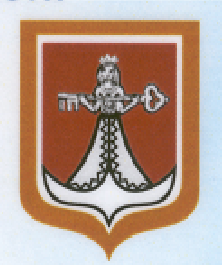 